Mohamed 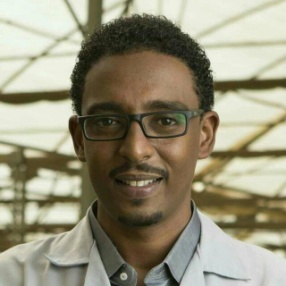 Senior Electrical Engineer and ManagerElectrical generators and heavy machinery expertmohamed.383732@2freemail.com OVERVIEWService and maintenance manager and senior engineer. Expert in heavy machineries and power generators, built up by supervising and directing 12+ projects, leading 9+ teams with 60+ junior sta s.EXPERIENCEAdministered power generation supply equipments directing 10+ employees with a monthly budget of 50K+ USD.Chaired the services workshop management, leading to an increase of 85% in the tasks throughput. Supervised the installation, commissioning and maintenance of JCB power products and electricalequipments supplied by the company or the customer GENSETS.Central Trading Company (CTC Engineering), Khartoum, SudanDirected and supported 50+ service engineers and technicians in the services and warranty department. Trained and coached 20+ engineers, instructing two courses in Basic Electrical Sustenance and AdvancedElectrical training.Administrated EST tools by diagnosing problems, downloading, installing, testing and assigned them to license holders.Communicated with all CTC suppliers about technical information, manuals, and warranty & service tools.Collected CTC population, updated it & provided to ASMs to follow up warranty and jobs' revenues. Liaised CNH web university users, and make courses enrollments.Designed and produced report forms supporting engineers and technicians reports (service reports, arrival reports, warranty technical reports, machine keep up reports, machine delivery and registration report, machine technical report for major failures, other suppliers technical report (BOSCH), ... etc..).Supervised all PIP and service bulletin considering both technical factors and the impact on customers, and made sure to receive correct information and submit all PIP claims in the right way to get the payments.Directed warranty removed parts, tagging it, restore in separate containers and return it to suppliers or manufacturers if required.Central Trading Company (CTC Engineering), Khartoum, SudanFollowed-up repairing process and maintenance for heavy equipments, machines and generators sets. Prepared the spare-parts list for New Holland, Case, Fiat and Astra construction and agriculturalequipments sets.Carried-out eld surveys all over Sudan to maintain, promote and re-evaluate the company's spare-parts and services.Reported the technical major failures to the international manufacturers.Obtained Quality Management course in ISO, for involving in the Internal Audits within the company branches.Secured a Troubleshooting course in CASE Regional Training Centre, Midrand City, South Africa.PetroNeeds Service International Co., Khartoum, SudanManaged 20+ power stations generators operation and maintenance in 10+ oil Rigs in oil and gas eld. Supervised the SCR units in ve drilling rigs and power units in ve service rigs.Prepared the required spare-parts list for 20+ power stations and units. Instructed and training 80+ technicians and junior engineers.Caterpillar Sudan (SUTRAC), Khartoum, SudanFul lled the services needed by repair and maintenance for Caterpillar Machines and generators sets. Installed, tested, operated, maintained and commissioned GNPOC Tower Power Unit, ZAIN SwitchPower Unit and DAR ALHATIF Power Unit projects.Accomplished courses in safety, tools, shop equipments, basic engine, fuel systems, hydraulic system I, hydraulic system II, CAT electrical system, service information system and power train.Mastered Machine and Machine Class courses in track type tractor, Hydraulic Excavator, Backhoe Loader, Motor Grader, Wheel Loader G. Series and Wheel Loader H. Series.Grasped Electrical Power Generation Courses in Electrical Power Generation I (EPG I), Electrical Power Generation II (EPG II), Olympian GEN.SETs, C-15 GEN.SETs, C-18 GEN.SETs, C32 Power Module, 3412C GEN.SETs and 3500 GEN.SETs and Power Module.Lead Service teams in many di erent places around Sudan, Following-up power resources in telecom-munication towers (ZAIN projects).EDUCATIONUniversity of KhartoumThesis Work (Reliability Analysis from Warranty Data: Sugar cane harvesters as case study.)Analyzed running, breakdown and maintenance costs to obtain reliable and e cient machinery utiliza-tion.Collected and carried out descriptive statistics analysis for warranty data using speci c data forms.Sudan University for Science and TechnologySKILLSComputer:Windows, Microsoft O ce,diagnostic softwares (CAT Electronic Technician(ET) and Electronic Service Tool (EST)), Service Information System (SIS) and any Spare-parts software. Language: Fluent English and Arabic. Basic French.Communications: Great communication skills gained through my experience as warranty and service manager and engineer with the customers and the team members.Managerial:Leadership (Lead 50+ technicians and junior engineers through 9+ di erent projects).Managerial skills in the Project Management Professional (PMP) preparation in The Sudanese Centre for Engineering and Environment Studies (SCEES).Highly motivated organizer through the experience gained in sponsoring and organizing plenty events through the university and work years.Instructional Courses Presentations for technicians and junior engineersJob-related skills:Great command and skills in Electrical Installations Design for Buildings & Facilities gained through a course in Exemplar Centre for Engineering Training and Career Development.Great command of service and maintenance process (currently responsible for service and maintenance operations).Problem analyzing, troubleshooting and solving in all the mechanical and electrical issues. Team Work skills gained through the supervision and leadership experience.Driving license: Sudanese Private Driving License No. M01K425342.TRAININGS AND COURSESInternational Center for Quality Co.Ltd: E ective Supervisory Skills, Khartoum, Sudan, De-cember 2015.ICQ: Managerial and supervisory skill course, Khartoum, Sudan, May 2015.GTSC: Advanced Rig Electrical Program, Khartoum, Sudan, November 2014.Petroleum Technical Center: Presentation skills, Khartoum, Sudan, September 2014.EXEMPLAR: Electrical Installation Design for Buildings and Facilities, Khartoum, Sudan, April 2014.CTC GROUP: Internal Audit Training QMS, ISO 9001:2008, Khartoum, Sudan, January 2014. CNH Industrial: Electrical and Hydraulic Troubleshooting, Midrand City, South Africa, Septem-ber 2012.SCEES: Project Management Professional (PMP), Khartoum, Sudan, May 2011.Caterpillar Sudan (SUTRAC): Service and Maintenance Engineer Trainee, Khartoum, Sudan, April 2008.German Malaysian Institute: Pre-study Practical training, Kuala Lumpur, Malaysia, October 2006.Service Manager2017 - 2018Advance Power System (APS), Khartoum, SudanWarranty Manager2016 - 2017Senior Service Engineer2011 - 2016Electrical Supervisor Engineer2013 - 2014Service Engineer2008 - 2011M.Sc Engineering Management2016-2018B.Sc Electrical Engineering2003-2008